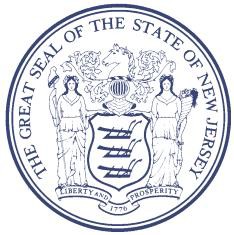 N J Department of Human ServicesCommunity Support Services – Individualized Rehabilitation Plan ModificationN J Department of Human ServicesCommunity Support Services – Individualized Rehabilitation Plan ModificationN J Department of Human ServicesCommunity Support Services – Individualized Rehabilitation Plan ModificationN J Department of Human ServicesCommunity Support Services – Individualized Rehabilitation Plan Modification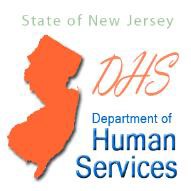 IRP Modification for Changing Funding Source IRP Modification for Changing Funding Source IRP Modification for Changing Funding Source IRP Modification for Changing Funding Source Funding Change Type:  From Medicaid to State Funding   From State Funding to Medicaid       Funding Change Type:  From Medicaid to State Funding   From State Funding to Medicaid       Funding Change Type:  From Medicaid to State Funding   From State Funding to Medicaid       Funding Change Type:  From Medicaid to State Funding   From State Funding to Medicaid       Funding Change Type:  From Medicaid to State Funding   From State Funding to Medicaid       Funding Change Type:  From Medicaid to State Funding   From State Funding to Medicaid       Consumer Name:      Consumer Name:      Consumer Name:      Consumer Medicaid ID(if applicable):      Consumer Medicaid ID(if applicable):      Consumer Medicaid ID(if applicable):      Consumer Date of Birth:      Consumer Date of Birth:      Consumer Date of Birth:      Consumer NJMHAPP ID(if applicable):     Consumer NJMHAPP ID(if applicable):     Consumer NJMHAPP ID(if applicable):     Agency Name:      Agency Name:      Agency Name:      Agency CSS Medicaid ID(if applicable):     Agency CSS Medicaid ID(if applicable):     Agency CSS Medicaid ID(if applicable):     Current IRP Start date:      Current IRP Start date:      Current IRP End date:      Current IRP End date:      Effective date of change:      Effective date of change:      BAND #+ HCPCs CodeTotal Units RequestedRemaining UnitsPhysician, Psychiatrist (Maximum daily units: 8)#1 = H2000 HEAdvanced Practice Nurse (Maximum daily units: 12)#2 = H2000 HE SA3. RN, Psychologist, Licensed Practitioner of the Healing Arts, including: Clinical Social Worker, Licensed Rehabilitation Counselor, Licensed Professional Counselor, Licensed Marriage and Family Therapist, Master’s Level Community Support Staff#3 = H20154. Bachelor’s Level Community Support Staff, LPN (Individual)#4 = H00394. Bachelor’s Level Community Support Staff, LPN (Group)#4 = H00395. Associate’s Level Community Support Staff, High School Level Community Support Staff, Peer Level Community Support Staff (Individual)#5 = H00365. Associate’s Level Community Support Staff, High School Level Community Support Staff, Peer Level Community Support Staff (Group)#5 = H0036Licensed Clinical Staff Name/CredentialsSignatureDatePlease submit this form to IME CSS via fax (732) 235-5569                                                                                                                                                                                                                                         Updated 5/29/19Please submit this form to IME CSS via fax (732) 235-5569                                                                                                                                                                                                                                         Updated 5/29/19Please submit this form to IME CSS via fax (732) 235-5569                                                                                                                                                                                                                                         Updated 5/29/19